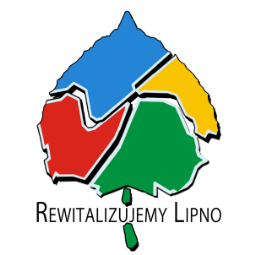 FORMULARZ ZGŁOSZENIA PROPOZYCJI PROJEKTÓW DO PROGRAMU REWITALIZACJI DLA GMINY MIASTA LIPNA NA LATA 2016 – 2023Proszę zaznaczyć obszar, którego dotyczy proponowany projekt:Proszę opisać propozycję projektu (nazwa, krótki opis oraz uzasadnienie realizacji):Proszę wskazać podmiot realizujący projekt:Proszę wskazać do jakiej grupy osób i podmiotów skierowany jest projekt: Szacunkowy koszt projektu to: ………………………………………………. zł.Inne uwagi:Dziękujemy za wypełnienie formularza!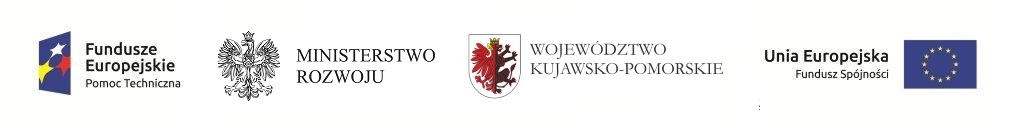 Park MiejskiStadion MiejskiBulwaryKinoPlac DekertaStrażnica OSPul. Komunalnaokolice ul. Mickiewicza